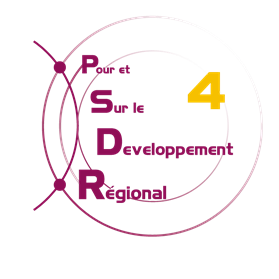 Programme « Pour et Sur le Développement Régional »Appel à propositions de recherche 2014 (AAP 1)FORMULAIRE ADMINISTRATIFAcronyme du projetFormulaire à poster obligatoirement :sur le site PSDR (www.psdr.fr) avant le 01/12/2014 (13h) La durée des projets ne pourra pas dépasser 4 années pleines, activités de recherche et de valorisation comprises. Les travaux de recherche doivent être menés durant les 3 premières années, la 4ème année devant être exclusivement dédiée aux activités de valorisation.Directeur national de PSDR4André Torretorre@agroparistech.frContacts PSDRFiche d’identité du projetTitre du projet (120 caractères max.)Acronyme du projetResponsable scientifique du projetRéférent Acteur du projetRégion(s) ou groupe de régions au(x)quelle(s) le projet se rattacheMontant financier demandé au titre de PSDR2. Présentation des équipes et des partenairesPrincipaux laboratoires de recherche participants (Equipe 1.1 = porteur du projet)Acteurs et réseaux d’acteurs collaborant au projet (acteur 2.1 = le référent acteur)Fiches des Equipes de Recherche ParticipantesEquipe 1.1 (Equipe du responsable du projet)Coordonnées de l’organismeCoordonnées du responsable scientifique pour le projetCoordonnées du correspondant administratif et financierMembres de l’équipe n°1.1 impliqués dans le projet (toutes catégories, y compris les personnels à recruter spécifiquement pour le projet sous forme de CDD, vacations ou stages)Personnes impliquées dans le projetSavoir-faire de l’équipe n°1.1 et du responsable du projet (Indiquer les éléments attestant des capacités du responsable du projet ; indiquer également sa disponibilité et son engagement dans ce projet ; signaler, le cas échéant, les autres projets qu’il coordonne. Signaler les autres projets auxquels l’équipe contribue (UE, ANR, etc) et les collaborations nationales ou internationales dans le domaine. Citer au moins 5 publications récentes en rapport avec le projet proposé et/ou attestant des compétences qui seront mobilisées).Equipe 1.2 Coordonnées de l’organismeCoordonnées du responsable scientifique pour le projetCoordonnées du correspondant administratif et financierMembres de l’équipe n°1.2 impliqués dans le projet (toutes catégories, y compris les personnels à recruter spécifiquement pour le projet sous forme de CDD, vacations ou stages)Personnes impliquées dans le projetSavoir-faire de l’équipe n°1.2 et du responsable de l’équipe (Indiquer les éléments attestant des capacités du responsable de l’équipe ; indiquer également sa disponibilité et son engagement dans ce projet ; signaler, le cas échéant, les autres projets qu’il coordonne. Signaler les autres projets auxquels l’équipe contribue (UE, ANR, etc) et les collaborations nationales ou internationales dans le domaine. Citer au moins 5 publications récentes en rapport avec le projet proposé et/ou attestant des compétences qui seront mobilisées).Fiches des Acteurs ou Réseaux d’Acteurs Impliqués dans le ProjetActeur 2.1 (Référent acteur du projet)Organisme coordonnateur du réseauCoordonnées du correspondant principal, coord du réseauPersonnes impliquées dans le projetSavoir-faire de l’acteur n°2.1 (Indiquer les éléments attestant des capacités de la personne référente dans projet ; indiquer également sa disponibilité et son engagement dans ce projet ; signaler, le cas échéant, les autres projets qu’elle coordonne. Signaler les autres projets auxquels l’organisme contribue (UE, CASDAR, etc) et les collaborations nationales ou internationales dans le domaine. Citer au moins 3 réalisations récentes en rapport avec le projet proposé et/ou attestant des compétences qui seront mobilisées).Acteur 2.2 Organisme coordonnateur du réseauCoordonnées du correspondant principal, coord du réseauPersonnes impliquées dans le projetSavoir-faire de l’acteur n°2.2 (Indiquer les éléments attestant des capacités de la personne référente dans projet ; indiquer également sa disponibilité et son engagement dans ce projet ; signaler, le cas échéant, les autres projets qu’elle coordonne. Signaler les autres projets auxquels l’organisme contribue (UE, CASDAR, etc) et les collaborations nationales ou internationales dans le domaine. Citer au moins 3 réalisations récentes en rapport avec le projet proposé et/ou attestant des compétences qui seront mobilisées).ContactTéléphoneEmailDirection PSDRFrederic WalletSabine Nguyen Ba06 85 45 59 5101 49 59 69 01wallet@agroparistech.fr sabine.nguyen-ba@versailles.inra.fr Région AquitaineHubert de RochambeauFrédéric Saudubray05 57 12 26 6005 57 89 08 48hubert.de-rochambeau@bordeaux.inra.frFrederic.Saudubray@irstea.fr Région AuvergneLaurent Trognon04 73 44 07 17laurent.trognon@agroparistech.fr Région CentreCatherine Beaumont02 47 42 78 21presidence.valdeloire@tours.inra.fr Région Midi-PyrénéesPauline LenormandDanielle Galliano05 61 28 57 5005 61 28 53 66plenormand@toulouse.inra.fr danielle.galliano@toulouse.inra.fr Civilité (M, Mme, Mlle)TitreNomPrénomAdresse électroniqueTelFaxEtablissementUnité (nom complet)DépartementIIIIIIIN° d’unitéDirecteur d’unitéAdresseCode PostalVilleCivilité (M, Mme, Mlle)TitreNomPrénomAdresse électroniqueTelFaxOrganismeResponsable organismeAdresseCode PostalVilleAquitaineIle-de-France AuvergneLorraine BourgogneMidi-Pyrénées CentreNord-Pas de Calais Champagne-ArdenneHaute Normandie Grand Ouest(préciser les régions concernées)Rhône-AlpesEquipe n°Nom du correspondant principalPrénomTitre ou gradeAdresse électroniqueDisciplineEtablissementDépartement de recherche (évent.)Unité1.11.21.31.41.5Acteur n°Nom du correspondant principalPrénomFonctionAdresse électroniqueOrganismeSigle OrganismeVille2.12.22.32.42.5EtablissementDépartement (le cas échéant)UnitéNom et prénomTitre ou gradeDisciplineAdresseAdresseTelFaxAdresse électroniqueNom et prénomFonctionAdresseAdresseTelFaxAdresse électroniqueNomPrénomTitre ou gradeEn poste/ A recruter sur le projetDisciplineOrganismeEngagement(personnes.mois)TOTALEtablissementDépartement (le cas échéant)UnitéNom et prénomTitre ou gradeDisciplineAdresseAdresseTelFaxAdresse électroniqueNom et prénomFonctionAdresseAdresseTelFaxAdresse électroniqueNomPrénomTitre ou gradeEn poste/ A recruter sur le projetDisciplineOrganismeEngagement(personnes.mois)TOTALNom et SigleAdresse du siègêDomaine d’actionNom et prénomFonctionOrganisme et serviceAdresseAdresseTelFaxAdresse électroniqueNomPrénomFonctionOrganismeEn poste/ A recruter sur le projetNature de l’implication (Recherche ou
valorisation)Engagement(personnes.mois)TotalNom et SigleAdresse du siègêDomaine d’actionNom et prénomFonctionOrganisme et serviceAdresseAdresseTelFaxAdresse électroniqueNomPrénomFonctionOrganismeEn poste/ A recruter sur le projetNature de l’implication (Recherche ou
valorisation)Engagement(personnes.mois)Total